        嘉義縣中埔鄉中山國民小學附設幼兒園112學年度第一學期11/1-11/30餐點表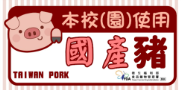 備註：(1)本園一律使用國產豬、牛肉食材。。	      (2) 餐點會依照廠商所配送的食材有所調整。 日期星期上午點心午               餐下午點心全穀根莖類豆魚肉蛋類蔬菜類水果類 11/1三米糕白米飯、高麗菜飯、金瓜炒蛋、炒蚵白菜、味噌豆腐湯、水果、滷福州丸粄條蔬菜湯11/2四番茄蔬菜麵小米飯、豆豉蒸魚、沙茶肉片、白菜滷、蘿蔔排骨湯、水果蘋果11/3五鳳梨藜麥飯、三杯雞、瓢瓜炒肉絲、炒青江菜、黑糖芋圓仙草蜜小兔包/豆漿11/6一蛋餅/米漿紫米飯、滷豬排、紅絲炒蛋、豆皮炒油菜、柴魚豆腐湯、水果清粥小菜11/7二蘋果胚芽飯、黑胡椒豬柳、洋蔥鮪魚玉米粒、炒高麗菜、剝皮辣椒雞湯高麗菜粥11/8三綠豆粉圓湯奶油味噌拉麵、茶葉蛋、炒大白菜、蒸餃、水果鮮菇炒烏龍11/9四葡萄燕麥飯、瓜仔雞、田園咖哩、風味地瓜葉、刺瓜排骨湯、水果玉米濃湯11/10五生日蛋糕/鮮奶薏仁飯、泡菜雞丁、紅燒凍豆腐、炒蚵白菜、酸菜鴨肉湯奇異果11/13一牛奶脆片胚芽飯、蔥爆肉片、高麗菜蛋燒、炒蚵白菜、浮水魚羹、水果鮮蔬蒸蛋11/14二香蕉芝麻飯、咖哩雞丁、刺瓜燴肉片、炒高麗菜、酸辣湯起士饅頭/米漿11/15三紅豆牛奶香菇油飯、滷雞翅、風味小黃瓜、排骨竹筍湯、水果蘋果11/16四紅豆麵包/米漿香鬆飯、椒鹽鮮魚、泡菜炒年糕、豆皮炒油菜、紫菜蛋花湯、水果葡萄11/17五花生捲麵包/豆漿黎麥飯、味噌雞丁、鐵板豆腐、炒青江菜、粉圓綠豆湯芭樂11/20一蘿蔔糕燕麥飯、粉蒸排骨、菜脯炒蛋、炒蚵白菜、刺瓜綜合湯、水果柳丁柳丁11/21二蔬菜粥薏仁飯、迷迭香腿排、蔥爆油豆腐、炒高麗菜、鮮蔬蛋花湯牛角/優酪乳11/22三火龍果米粉、蝦捲、白菜滷、芋頭米粉湯、水果、蒸醬燒小肉包鮮蔬炒麵11/23四鮮奶粉圓小米飯、麻油雞、番茄豆腐、風味地瓜葉、冬瓜蛤蠣湯、水果芭樂11/24五蔬菜粥紫米飯、泰式打拋豬、高麗菜炒魷魚、玉米粒炒油菜、鮮菇湯奇異果11/27一水餃芝麻飯、味噌彩椒肉片、鮮蔬烘蛋、炒蚵白菜、浮水魚羹、水果薯條11/28二蘋果糙米飯、塔香雞丁、白花炒培根、豆皮炒油菜、結球排骨湯鮮蔬綜合菇湯11/29三蜂蜜蛋糕白米飯、照燒豬肉、滷魷魚丸、炒高麗菜、蛤蠣海帶芽湯、水果雞絲蛋麵11/30四奇異果五穀飯、酥炸魚柳、洋蔥炒肉片、柴魚青江菜、關東煮湯、水果布丁